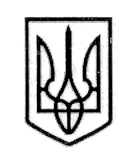 СТОРОЖИНЕЦЬКА МІСЬКА РАДА ЧЕРНІВЕЦЬКОГО РАЙОНУЧЕРНІВЕЦЬКОЇ ОБЛАСТІВИКОНАВЧИЙ КОМІТЕТР І Ш Е Н Н Я  06 грудня  2023 року                                                                           №  304Про надання права на тимчасове проживання в маневровому житловомуфонді міської ради прийомній сім'ї Драбовських       Розглянувши заяву прийомних батьків Драбовського Ю.В. та Драбовської О.М., звернення Начальника Херсонської районної державної (військової) адміністрації від 22.11.2023, а також  подання Служби у справах дітей Сторожинецької міської ради від 05.12.2023 року № 436, керуючись  статтею 34 Закону України «Про місцеве самоврядування в Україні», Положенням про порядок використання приміщень маневрового житлового фонду міської ради для дітей-сиріт, дітей, позбавлених батьківського піклування, осіб з їх числа за адресою: Чернівецька обл. Сторожинецький район с.Панка вул. Мічуріна, 12 (затвердженого рішенням Сторожинецької міської ради "Про маневровий житловий фонд дітей-сиріт, дітей, позбавлених батьківського піклування, осіб з їх числа Сторожинецької міської ради" № 161 від 18.09.2018),виконавчий комітет міської ради вирішив:1. Надати право на тимчасове проживання (строком на шість місяців) в маневровому житловому фонді Сторожинецької міської ради розташованому у селі Панка по вулиці Небесної сотні, 12 А прийомній сім'ї Драбовського Юрія Валентиновича та Драбовської Ольги Миколаївни разом з їх прийомними дітьми.2. Заселення заявників до вищеназваного житлового фонду здійснити після укладення відповідної угоди між ними та КП "СТОРОЖИНЕЦЬКЕ ЖКГ".3. Контроль за виконанням рішення покласти на першого заступника міського голови Ігоря БЕЛЕНЧУКА.Секретар Сторожинецької міської ради							    Дмитро БОЙЧУКВиконавець:Начальник Служби у справах дітей				    	    		  Маріян НИКИФОРЮК              Погоджено:	Перший заступник міського голови                               Ігор БЕЛЕНЧУКНачальник юридичного відділу	                               Олексій КОЗЛОВНачальник відділу організаційної та кадрової роботи                                  Ольга ПАЛАДІЙНачальник відділу документообігу та контролю                                           		   Микола БАЛАНЮК